Логопедическое  занятие 24.04.20. Группа 8.( ОВЗ , 3 КЛАСС) Тема : " Сочинение по наблюдениям с элементами описания "Рассмотри картинку.Прочитай.Выполни задание.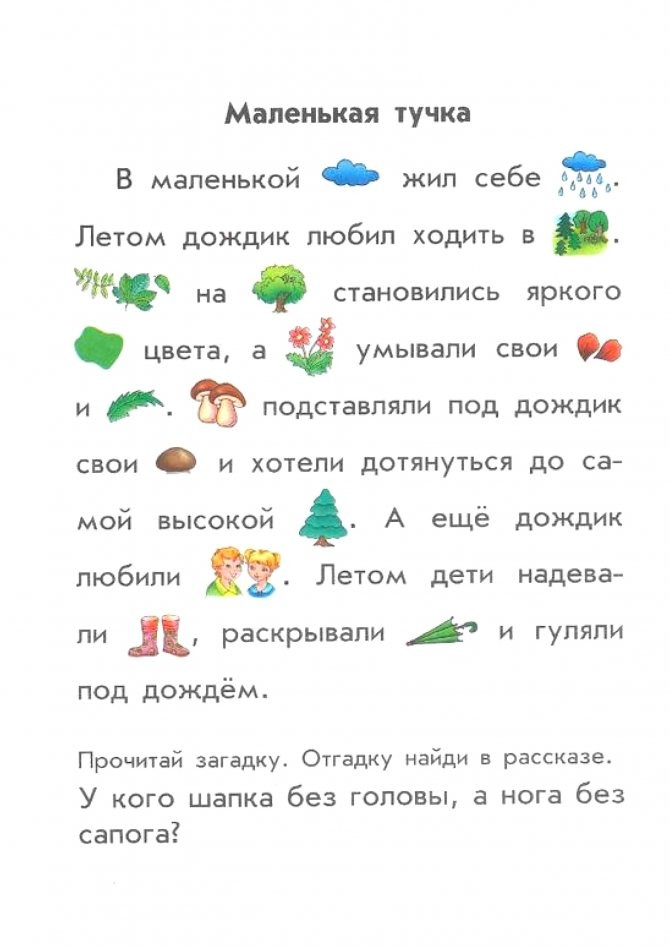 